What are we talking about?The process of solving a formula for a given variable is called _____________________________One of the dictionary definitions of "__________________" is "related to or being comprised of letters“.  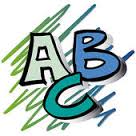 That is why ________________________ are sometime referred to as literalsEx. 1Suppose you know the perimeter of a square and want to find the side length…Solve for s. P = 4sEx. 2Copy down the equation and solve for dFollow all the same steps as you would for a multistep problem… Ex. 3 Solve for rEx. 4 Solve for wEx. 5 Solve for t